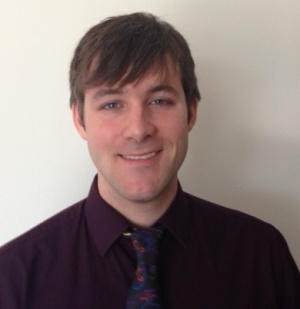 Robert WidnerPERSONAL INFORMATIONCitizenship: USADOB: September 20, 1987 Marital Status: MarriedOBJECTIVE To begin a TESOL career in a country that is different from my own and espouses the values of hard work, rigorous education, and the strength of community.EDUCATION The University of Akron, Akron, OHBachelor of Arts in History, December, 2009RELATED EXPERIENCE Resident Assistant (RA),  August 2007-May 2009 The University of Akron Department of Residence Life and Housing, Akron, OH As a college upperclassman, provide an orderly, safe, fun, and education-oriented environment for new studentsModerate disputes between students, find creative solutions to problemsDesign, plan, and run educational programs that teach skills and educate students through fun and engaging activities.Lifeguard, Swim Instructor, Facilities Maintenance, May 2001-September 2009 City of Lyndhurst Pools, Lyndhurst, OH Teach public and private swim lessons to children and adultsEnsure facility safety by performing proactive and reactive lifeguarding dutiesMonitor pool chemical levels to ensure a safe and enjoyable experienceADDITIONAL WORK EXPERIENCE Service Advisor August 2012 - PresentGanley Subaru East, Wickliffe, OHAdvise car owners in choices regarding maintenance, repair, costs, and warrantiesWork with warranty companies to ensure a good experience for all partiesManage a shop of 8 vehicle techniciansSales & Leasing Consultant, Product Specialist, July 2010 – August 2012Motorcars Honda, Toyota, Scion, Cleveland Heights, OH July 2010 – December 2011Ganley Subaru East, Wickliffe, OH December 2011- August 2012Generate leads, close sales, and ensure customer satisfactionEarn the customer’s business individually and collectivelyMake calls, receive floor traffic, and follow up with clients AWARDS & ACHIEVEMENTS Hall of the Year award as a Resident Assistant in college for achievement in program planning, Hall order, and student growthINTERESTSHiking and Writing